ИНН 6315609615 ОГРН 1086315000750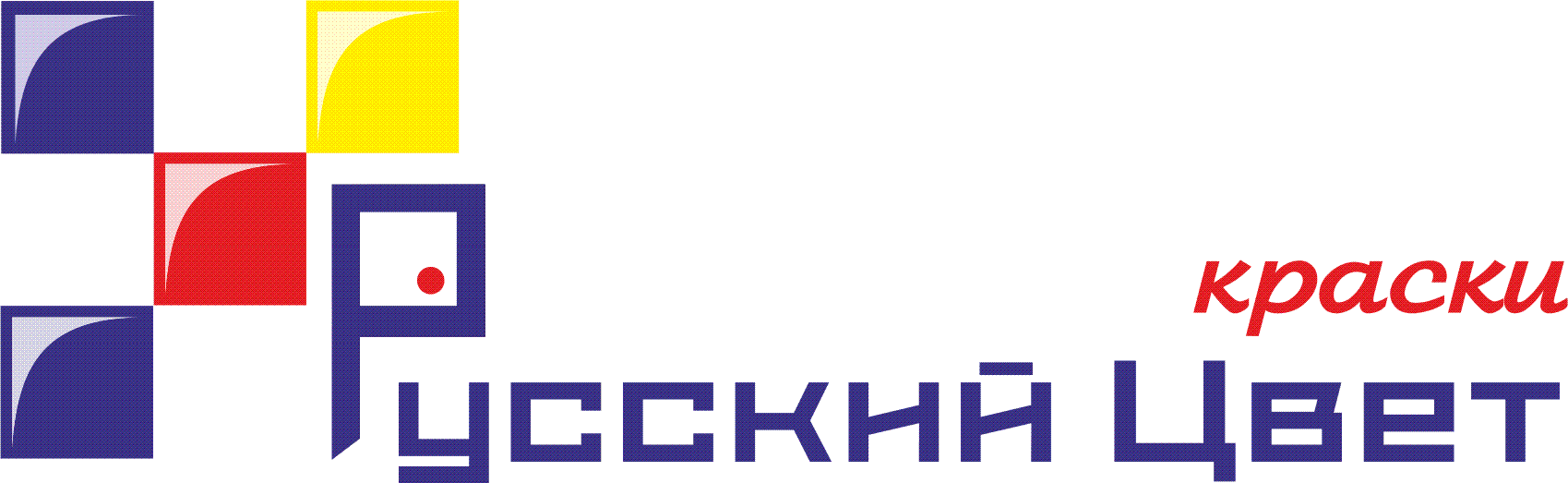 Склад: г. Санкт-Петербург, Люботинский пр-т, 5Б+7 (812) 407-18-40, spb@russcvet.ru  Прайс-лист на 2020 год с отгрузкой из г. Санкт-Петербург.НаименованиеФасовка, кгЦена, руб/кг с НДС (20%)ГРУНТОВКИГРУНТОВКИГРУНТОВКИГрунтовка ГФ-021 ГОСТ 25129-822580,00Грунтовка ГФ-021 Б/С ГОСТ 25129-822585,00Грунтовка ГФ-017 ТУ 6-27-7-8925115,00Грунтовка ГФ-0119 ГОСТ 23343-7825110,00Грунтовка ГФ-0163 ГОСТ 22896-7725115,00Грунтовка ФЛ-03 ГОСТ 9109-8125110,00Грунтовка ФЛ-086 ГОСТ 16302-7924+1125,00Грунтовка ХС-010 ТУ 6-21-51-9025115,00Грунтовка ХС-068 ТУ 6-10-820-7525115,00Грунтовка ХС-059 ГОСТ 23494-7925125,00Грунтовка АК-070 ГОСТ 25718-8325130,00Грунтовка ВЛ-02, ВЛ-023 ГОСТ 12707-7720,8+4,2165,00Грунтовка ВЛ-09 ТУ 2313-159-05011907-9825165,00Грунтовка ЭП-0199 ТУ 6-10-2084-8624+1175,00Грунтовка ЭП-0259 ТУ 6-21-88-9724+1175,00Грунтовка ЭП-057 ТУ 6-10-1117-8524+1215,00Грунтовка ПФ-0244 ГОСТ 18186-7225120,00Грунтовка ЭФ-068 ГОСТ 31365-200825175,00Грунтовка УР-0173 ТУ 2312-173-00209711-200525220,00Преобразователь ржавчины ТУ 34.11476726-04-9410140,00Праймер НК-50 ТУ 5775-001-01297859-9525100,00Сурик свинцовый ГОСТ 19151-7325105,00Сурик железный ГОСТ 19151-7325105,00Грунт-эмаль ХВ-0278 ТУ 6-27-174-200025115,00Грунт-эмаль АК-0174 ГОСТ Р 51691-200825140,00Грунтовка ПФ-020 ГОСТ 18186-7225110,00Грунт-эмаль ПФ-1333 ТУ 2312-019-61736206-201325110,00Грунт-эмаль ХС-0320 ТУ 2313-001-96028960-200825140,00Состав ХС-500 ТУ 6-10-2002-8525190,00Грунт полиуретановый ТУ 2312-005-25063705-201523+2,2275,00Грунт цинкнаполненный уретановый                      ТУ 2312-009-25063705-201525340,00Грунт-эмаль алкидно-уретановая                             ТУ 20.30.22-013-59304847-201725155,00Грунт-эмаль по ржавчине 3 в 125130,00Мастика МБР-652590,00Мастика битумная25105,00Мастика битумная ХТ-700025275,00Праймер битумный25105,00ЭМАЛИ ЭМАЛИ ЭМАЛИ Эмаль ПФ-115 ГОСТ 6465-762585,00Эмаль ПФ-266 ТУ 6-10-822-842585,00Эмаль ПФ-133, 233 ГОСТ 926-8225105,00Эмаль ПФ-188 ГОСТ 24784-8125115,00Эмаль ПФ-1217 ВЭ ТУ 2312-226-05011907-200325105,00Эмаль ПФ-167 ТУ 2312-063-05034239-9425115,00Эмаль ПФ-218 ХС, ГС ГОСТ 21227-9325130,00Эмаль ГФ-92 ХС, ГС ГОСТ 9151-7525130,00Эмаль ГФ-1426 защитная ГОСТ 6745-7925120,00Грунт-эмаль ПФ-100 ГОСТ Р 51691-2000 25130,00Эмаль ПФ-910 ТУ 6-10-1233-7725125,00Краска МА-15, МА-22, МА-25 ГОСТ 10503-712585,00Эмаль НЦ-132П ГОСТ 6631-7425125,00Эмаль НЦ-25 ГОСТ 5406-8425150,00Эмаль НЦ-11 ГОСТ 9198-8325130,00Эмаль НЦ-1125 ГОСТ 7930-7325115,00Эмаль НЦ-251 ГОСТ 7930-7325115,00Эмаль НЦ-5123 ГОСТ 7462-7325130,00Эмаль НЦ-184 ГОСТ 18335-8325130,00Эмаль ХВ-161 ТУ 301-10-908-9225115,00Эмаль ХВ-16 ТУ 6-10-1301-8325115,00Эмаль ХВ-124 ГОСТ 10144-8925120,00Эмаль ХВ-785 ГОСТ 7313-7525120,00Эмаль ХВ-714 ГОСТ 23626-7925120,00Эмаль ХВ-125 серебристая ГОСТ 10144-8925125,00Эмаль ХВ-518 защитная ТУ 6-10-966-7525125,00Эмаль ХВ-110 18374-7925130,00Эмаль ХВ-113 ГОСТ 18374-7925130,00Эмаль ХВ-1100, ХВ-1110 ГОСТ 6993-7925115,00Эмаль ХВ-1120 ТУ 6-10-1227-7725115,00Эмаль ХС-710 ГОСТ 9355-8125130,00Эмаль ХС-717 ТУ 6-10-961-7625170,00Эмаль ХС-759 ГОСТ 23494-7925145,00Эмаль ХС-436 ТУ 2313-008-25063705-201525180,00Эмаль КО-174 ТУ 6-02-576-8725115,00Эмаль КО-168 ТУ25115,00Эмаль КО-198 ТУ 6-02-841-7425115,00Эмаль АК-511, АК-505 ГОСТ Р 52575-2006 (белая)25115,00Эмаль АК-555, АК-539 ГОСТ Р 52575-2006 (белая)25115,00Эмаль МЛ-12 ГОСТ 9754-7625130,00Эмаль МЛ-1110 ГОСТ 20481-8025140,00Эмаль МЛ-1100 ТУ 2312-216-05011907-200225140,00Эмаль АС-5307 СТП 6-3-121-200125130,00Эмаль ПФ-1189 серебристая ТУ 6-10-1710-8625155,00Эмаль КО-8101 ТУ 6-10-9598-7525165,00Эмаль КО-811 ГОСТ 23122-7825155,00Эмаль КО-813 ГОСТ 11066-7425205,00Эмаль КО-814 ГОСТ 11066-7425155,00Эмаль КО-8318175,00Эмаль КО-87025235,00Эмаль КО-86818215,00Эмаль КО-85918220,00Эмаль КО-811125240,00Эмаль КО-810418195,00Эмаль КО-8818235,00Эмаль КО-1012 ТУ 2312-010-25063705-1425115,00Эмаль КО-1243 ТУ 420-422-8625115,00Эмаль КО-1112 ТУ 2312-011-25063705-1425115,00Эмаль КО-983 ТУ 16-89479.0275.00125185,00Эмаль ЭП-525 ГОСТ 22438-8524+1185,00Эмаль ЭП-773 ГОСТ 23143-8324+1170,00Эмаль ЭП-1236 ГОСТ 23143-8324+1170,00Эмаль ЭП-1294 ТУ 6-21-69-9224+1175,00Эмаль ЭП-5285 ТУ 95-2184-9024+1190,00Эмаль ЭП-5287 ТУ 6-21-87-9724+1190,00Эмаль ЭП-140 ГОСТ 24709-8124+1200,00Эмаль ЭП-1155 ТУ 6-10-1504-7524+1175,00Эмаль ЭП-5116 ГОСТ 25366-8224+1180,00Эмаль ЭП-567 ГОСТ 22369-7724+1205,00Эмаль ЭП-255, ЭП-275 ГОСТ 23599-7924+1165,00Эмаль ЭП-51 ГОСТ 9640-8524+1195,00Эмаль ЭП-969 салатная ТУ 6-10-1985-8418,25+6,75210,00Эмаль ЭП-437 ТУ 2312-054-05034239-9324+1225,00Эмаль ЭП-1143 ТУ 6-10-11-ВИАМ-95-8824+1185,00Эмаль СП-1266С красно-коричневая ТУ 301-10-031-9025135,00Эмаль АС-182 ГОСТ 19024-7825120,00Эмаль ВЛ-515 ТУ 6-10-1052-7525165,00Эмаль МС-17 чёрная ТУ 6-10-1012-9725170,00Эмаль МЛ-165 ГОСТ 12034-7725170,00Эмаль АУ-1518Р ТУ 2313-40-003-25063705-201325165,00Эмаль АУ-167 ТУ 2310-005-84928782-201225115,00Краска БТ-177 серебристая ГОСТ 5631-7918150,00Эмаль Полиуретановая ТУ 2312-005-25063705-201523+2,2295,00ШПАТЛЕВКИШПАТЛЕВКИШПАТЛЕВКИШпатлевка ЭП-0010 ГОСТ 28379-8923+2195,00Шпатлевка ХВ-004 ГОСТ 10277-7625120,00Шпатлевка НЦ-008 ГОСТ 10277-9025155,00Шпатлевка ПФ-002 ГОСТ 10277-9025125,00ЛАКИЛАКИЛАКИЛак ХВ-784 ГОСТ 7313-7518140,00Лак ПФ-170 ГОСТ 15907-7018175,00Лак ГФ-95 ГОСТ 8018-7018155,00Лак ХС-724 ГОСТ 23494-7918165,00Лак ХС-76 ТУ 6-21-7-5018155,00Лак НЦ-62 ТУ18220,00Лак БТ-577 ГОСТ 5631-7918100,00Лак БТ-5100 ГОСТ 312-7918100,00Лак БТ-123 ГОСТ 5631-7418100,00Лак БТ-99 ГОСТ 8017-7418100,00Лак МЛ-92 ГОСТ 15865-7018165,00ОРГАНОСИЛИКАТНАЯ КОМПОЗИЦИЯОРГАНОСИЛИКАТНАЯ КОМПОЗИЦИЯОРГАНОСИЛИКАТНАЯ КОМПОЗИЦИЯКомпозиция ОС-12-03 ТУ 84-725-7825150,00Композиция ОС-51-03 ТУ 84-725-7825175,00Композиция ОС-52-20 ТУ 84-725-7825200,00КРАСКИ ВОДОЭМУЛЬСИОННЫЕКРАСКИ ВОДОЭМУЛЬСИОННЫЕКРАСКИ ВОДОЭМУЛЬСИОННЫЕГрунтовка акриловая концентрированная           ГОСТ 28196-891060,00Грунтовка акриловая универсальная            (глубокого проникновения) ГОСТ 28196-891055,00Грунтовка акриловая интерьерная ГОСТ 28196-891050,00Бетон-контакт1290,00Краска фасадная ГОСТ 28196-891480,00Краска интерьерная моющаяся1470,00Краска интерьерная для стен и потолков            ГОСТ 28196-891460,00Краска ВД-ВА-224 ГОСТ 28196-891475,00Краска ВД-КЧ-26 ГОСТ 28196-891470,00Краска ВД-КЧ-26А ГОСТ 28196-891470,00Краска ВД-АК-111 ГОСТ 28196-891490,00Краска ВД-КЧ-183 ГОСТ 28196-891465,00Краска ВД-КЧ-577 ГОСТ 28196-891475,00Краска ВД-АК-117 ГОСТ 28196-8914105,00Краска ВД-АК-1180 ГОСТ 28196-891475,00Краска силикатная ГОСТ 18958-131265,00СМЫВКИСМЫВКИСМЫВКИСмывка СП-6 ТУ 6-10-641-7910155,00Смывка СП-7 ТУ 6-10-923-9710155,00Смывка СД/СП ТУ 6-10-1088-7610165,00РАСТВОРИТЕЛИ, ПУДРЫРАСТВОРИТЕЛИ, ПУДРЫРАСТВОРИТЕЛИ, ПУДРЫ646, Р-4, ксилол, толуол, ацетон, нефрас, сольвент, уайт-спирит, олифа «Оксоль»10л95,00ОГНЕЗАЩИТНЫЕ МАТЕРИАЛЫОГНЕЗАЩИТНЫЕ МАТЕРИАЛЫОГНЕЗАЩИТНЫЕ МАТЕРИАЛЫКраска огнезащитная ВУП-2 (на водной основе)15250,00Краска огнезащитная ВУП-2 (на растворителе)25350,00